Муниципальное бюджетное дошкольное образовательное учреждение «Детский сад общеразвивающего вида №11»« Цветик - семицветик»Сценарий летнего развлечения на улице для детей средней групп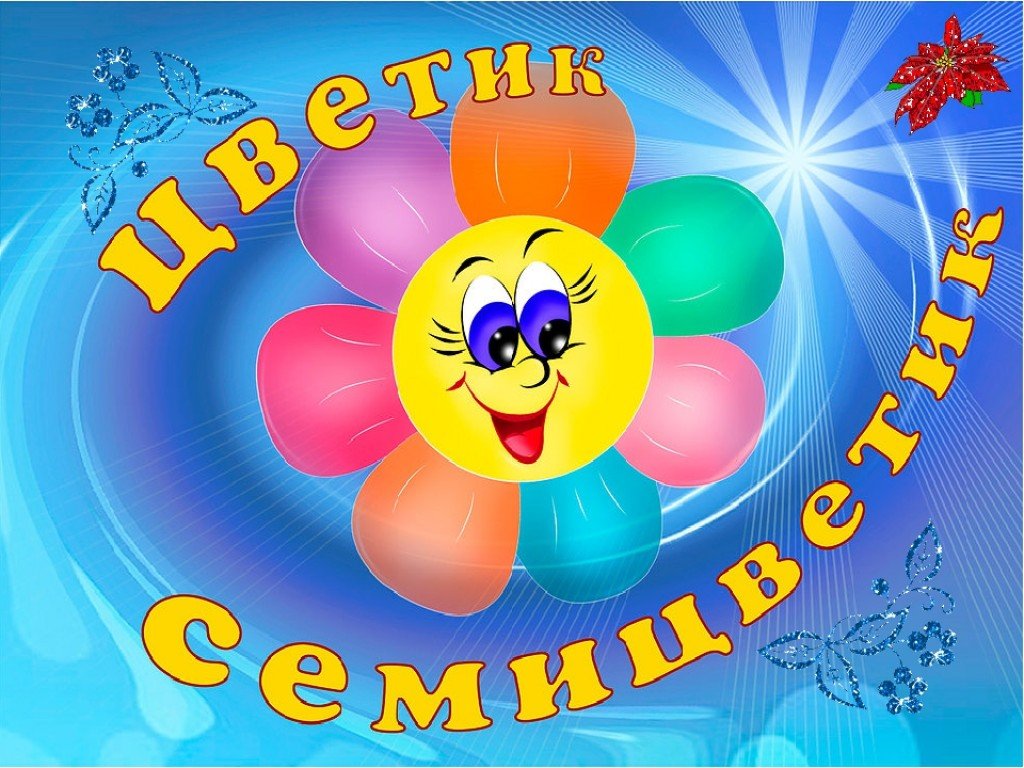                                                                         Составила и провела                                                                   воспитатель Быкова В.Э.Июль, 2019Цель: способствовать созданию доброжелательной обстановки в группе, хорошего настроения, поддерживать желание детей принимать участие в совместных играх, танцах, соревнованиях; увеличивать словарный запас детей.Ход РАЗВЛЕЧЕНИЯВоспитатель: Ребята, посмотрите, что у меня в руках. Ответы детей.Воспитатель: Правильно. Это волшебный цветок, он может помочь нам  с вами очутиться в сказке. Хотите побывать в ней?Ответы детей.Воспитатель: Давайте с вами закроем глаза, скажем волшебные слова и очутимся в сказке!Цветочек в руки я возьмуВолшебство я призову,Чудо в гости к нам придет,В дивный сад нас унесет.(дети закрывают глаза, а когда открывают, перед ними оказывается садовник)Садовник: Здравствуйте ребята. Я рад приветствовать вас в моем дивном саду. Здесь растет очень красивый цветок – «Цветик семицветик». Он исполняет любые желания. Пойдемте я вам его покажу.(подходят к клумбе, а там от цветка осталась одна середина)Садовник: Ребята! Это налетел ветер и развеял по всему свету волшебные лепестки. А чтобы их собрать, нам необходимо выполнить разные задания. Вы мне поможете?Дети: Да!Садовник: Вот первое задание. Вам надо отгадать загадки.Стоит в саду кудряшка – В огороде, на дорожке, под моим окошкомБелая рубашка, Расцвело сегодня солнце на высокой ножкеСердечко золотое. (Подсолнух)Что это такое?(Ромашка)Я шариком пушистым белею в поле чистом, Белые горошкиа дунул ветерок - остался стебелек. На зелёной ножке.(Одуванчик) (Ландыш)Садовник: Молодцы ребята. Правильно отгадали. А вот и первый лепесток.Вот моё второе задание. Я вам буду называть разные названия цветов, а вы внимательно слушайте, и скажете, что не является цветком.Роза – мимоза – коза;Одуванчик - василек – пирожок – мак;Ландыш - карандаш – тюльпан – нарцисс;Сирень – фиалка – галка – подснежник.Садовник: И с этим заданием справились. Вот вам второй лепесток.А теперь вам надо нарисовать цветок с закрытыми глазами.Конкурс «Нарисуй цветок»Садовник: Молодцы, вот вам третий лепесток.А сейчас я посмотрю у кого получится самый красивый букетКонкурс «Собери букет»(Для участия приглашаются 5 детей. На ковре разбрасываются цветы. Дети под музыку должны собрать букеты из цветов)Садовник: Очень красивые получились у вас букеты. Вот вам и четвертый лепесток. В моем саду растет много ромашек. Я хочу, чтобы вы собрали красивые ромашки.Конкурс «Собери ромашку»(садовник вызывает две команды по 6 человек. Напротив команд находятся обручи. Задача каждой команды собрать ромашку в обруче из отдельных лепестков)Садовник: Какие вы дружные. Вот вам пятый лепесток. А я хочу посмотреть, какие вы ловкие. Мы с вами поиграем в игру «Займи цветок».Конкурс «Займи цветок»(В центре группы находятся 7 обручей. Дети бегают под музыку и как только музыка закончится они должны занять обручи (два ребенка в обруч). Игра продолжается, пока не останется один обруч).Садовник: И с этим заданием справились. А вот и шестой лепесток. А теперь я хочу, чтобы вы все превратились в цветы и мы с вами потанцуемПроизвольный танец под музыку «Вальс цветов»Садовник: Вы замечательные ребята и мне очень помогли. За это я вам отдам седьмой лепесток. Вот мы и собрали с вами «Цветик семицветик». Закройте глаза и загадайте любое желание, и оно обязательно сбудется! А вам пора возвращаться в детский сад.Цветик семицветик!Верни, пожалуйста, детейОбратно в детский сад!Воспитатель: Ребята, вам понравилось путешествие?Дети: Да! А желание ваше обязательно сбудется!